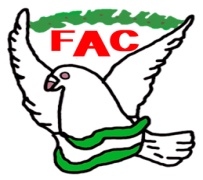 ELECCIONES 2024FEDERACIÓN ANDALUZA DE COLOMBICULTURACIRCUNSCRIPCIÓN ELECTORAL DE_________________________RECLAMACIÓN AL CENSO ANTE LA COMISIÓN ELECTORAL FEDERATIVA DE LA FACD. _________________________________________, con DNI número____________________con domicilio en __________________________________, provincia de _______________________________, (si es el caso) actuando en calidad de_______________________del Club Deportivo de Colombicultura_______________________________________________________________________________EXPONE: ______________________________________________________________________________________________Y SOLICITA: la inclusión en el censo electoral de la Federación Andaluza de Colombicultura, para las próximas elecciones que se van a celebrar por la circunscripción electoral de_____________________, y por el Estamento de__________________________________, para lo cual, cumpliendo los requisitos de la normativa electoral, se acompaña la siguiente documentación:Estamento de deportistas, entrenadores, técnicos, jueces o árbitros:Se acompaña Fotocopia del D.N.I o PASAPORTE y licencia deportiva en vigor.Estamento de clubes deportivos: Se acompaña Fotocopia del certificado o diligencia de inscripción en el Registro Andaluza de Entidades Deportivas de la Consejería competente en materia de deporte de la Junta de Andalucía.                    _______________________, a_________de _____________________ del 2024                                               LA PERSONA SOLICITANTE,PARA LA PERSONA QUE OSTENTA LA PRESIDENCIA DE LA COMISIÓN ELECTORAL FEDERATIVA DE LA FEDERACIÓN ANDALUZA DE COLOMBICULTURA.